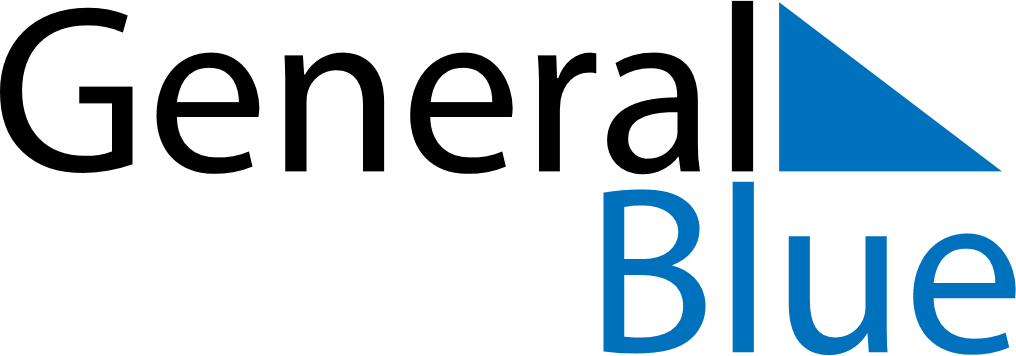 March 2023March 2023March 2023March 2023March 2023March 2023Saint BarthelemySaint BarthelemySaint BarthelemySaint BarthelemySaint BarthelemySaint BarthelemySundayMondayTuesdayWednesdayThursdayFridaySaturday12345678910111213141516171819202122232425Laetare Sunday262728293031NOTES